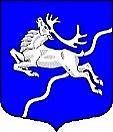 Местная администрациявнутригородского муниципального образования Санкт-Петербургамуниципальный округСеверныйПОСТАНОВЛЕНИЕО внесении изменений в постановление Местной администрации № 97 от 05.12.2017г. «Об утверждении ведомственной целевой программы на 2018 год,финансируемой за счет средств местного бюджета, «Праздничный округ»«11»  декабря 2018 года                                                                                     №172-МА-2018                                             В целях улучшения показателей социально-экономического развития муниципального образования, повышения эффективности бюджетных расходов, соблюдения принципа адресности и целевого характера использования бюджетных средств, организации рациональных процедур планирования и осуществления закупок товаров, работ, услуг для муниципальных нужд, руководствуясь п. 3 ст.179 Бюджетного кодекса Российской Федерации, Уставом внутригородского муниципального образования Санкт-Петербурга муниципальный округ Северный,  Местная администрацияПОСТАНОВЛЯЕТ:     1.Приложение к постановлению Местной администрации №97 от 05.12.2017г. «Об утверждении ведомственной целевой программы на 2018 год, финансируемой за счет средств местного бюджета, «Праздничный округ» изложить в новой редакции согласно приложению к настоящему постановлению.Настоящее постановление вступает в силу с момента принятия.      2.  Контроль за исполнением настоящего постановления возложить на Главу Местной администрацииИ.о.Главы				             С.В.ПустосмеховаПриложение 
к постановлению Местной администрации 
от  «11» декабря 2018  №172-МА-2018

«УТВЕРЖДАЮ»

И.О.Главы Местной администрации
внутригородского муниципального 
образования Санкт-Петербурга
муниципальный округ Северный

___________________ С.В.Пустосмехова

«11»  декабря 2018 годаВЕДОМСТВЕННАЯ ЦЕЛЕВАЯ ПРОГРАММА
ВНУТРИГОРОДСКОго Муниципального образования 
САНКТ-ПЕТЕРБУРГА
МУНИЦИПАЛЬНЫЙ ОКРУГ северный

«Праздничный округ»Санкт-Петербург
2018ПАСПОРТВЕДОМСТВЕННОЙ ЦЕЛЕВОЙ ПРОГРАММЫ2. Содержание проблемы и обоснование необходимости ее решения программными методами:Ведомственная целевая программа «Праздничный округ» разработана в соответствии с Бюджетным Кодексом РФ, Законом Санкт-Петербурга от 23.09.2009г. №420-79 «Об организации местного самоуправления в Санкт-Петербурге» в целях создания условий для организации и проведения праздничных и иных зрелищных мероприятий на территории муниципального образования.Проблемой, определяющей необходимость разработки Программы, является потребность комплексного решения на муниципальном уровне проблем духовно-нравственного и эстетического воспитания, приобщение населения к культурным и духовным ценностям. Праздники выступают мощным фактором идейной консолидации нации, обеспечивающим духовно ­ культурную идентификацию населения, социализацию подрастающего поколения, воспроизводство и передачу духовных и морально-нравственных ценностей.Сферу культуры необходимо рассматривать, как важнейший ресурс социально-экономического развития муниципального образования, поэтому целесообразно и необходимо решение данного вопроса осуществить на местном уровне, за счёт ассигнований, предусмотренных в бюджете МО МО Северный.Городские праздники – это один из способов вовлечения населения в культурную жизнь города. Массовые мероприятия создают ощущение единства горожан, их национальное и культурное родство. При проведении конкретного праздничного мероприятия, группы мероприятий, приуроченных к конкретной праздничной дате, на муниципальном уровне необходимо учитывать не только интересы всех социальных, этнических, конфессиональных и других групп населения, но и привлекать к празднованию, к соучастию в праздновании, поздравлять непосредственных участников событий, историческим воплощением которых стало учреждение данного праздника.Организация праздников, в том числе поздравление отдельных участников соответствующей категории, содействуют формированию общенационального сознания, системы общенациональных идеалов и образа жизни нации, а также консолидации общества на базе общечеловеческих, либерально-демократических ценностей, способствуют процессу идентификации общества как самобытного культурного образования, способствуют вхождению общества в мировое культурное пространство.Основным условием эффективности мероприятий является их четкая направленность на определенные социальные группы населения. Важно определить социальную группу, для которой данный праздник наиболее значим (ветераны войны и труда, дети, женщины и др.) и которой следует адресно посвятить ряд мероприятий. В данном случае представляется целесообразным и важным акцентировать основное внимание на практических делах, в том числе на обеспечении конкретных категорий жителей округа персональными поздравлениями.Многие пожилые люди в современных социально-экономических условиях чувствуют свою неприспособленность и социальную не востребованность. Неудовлетворительное состояние здоровья, неустойчивое материальное положение, снижение конкурентоспособности на рынке труда являются характерными чертами жизни значительной части пожилых людей. Наблюдается снижение ответственности семьи за удовлетворение потребностей пожилых людей. Все это подчеркивает необходимость проведения социальной политики, в том числе при проведении праздничных мероприятий, направленной на помощь людям старшего поколения, обеспечивающей им возможность активного участия в жизни округа, обеспечения условий для эмоционального восприятия ими своего соучастия в государственных торжествах.В рамках данной программы муниципального образования проводится охват следующих категорий населения округа: инвалиды, ветераны и участники Великой Отечественной войны, дети-сироты, социально-незащищенные жители округа, находящиеся в трудном материальном положении.3. ПЕРЕЧЕНЬ мероприятий программы и необходимый объем финансирования:4. Показатели результативности и эффективности мероприятий ВЕДОМСТВЕННОЙ ЦЕЛЕВОЙ программы:5. ОБОСНОВАНИЯ И РАСЧЕТЫ ОБЪЕМОВ ФИНАНСИРОВАНИЯ:Разработка осуществлена в соответствии с постановлением Местной администрации МО МО Северный от 27.11.2018 №129«Об утверждении в новой редакции постановления Местной администрации от 13.10.2017 № 50».Обоснования и расчеты объемов финансирования мероприятий, предусмотренных программой, оформлены по установленной форме.6.СОГЛАСОВАНИЕ  ПРОГРАММЫНаименование раздела паспорта программы«Праздничный округ» (далее – Программа)Основание для разработки программыст.10 Закона Санкт-Петербурга от 23.09.2009 г. № 420-79 «Об организации местного самоуправления в Санкт-Петербурге»: организация и проведение местных, и участие в организации и проведении городских праздничных и иных зрелищных мероприятийЗаказчик программыМестная администрация внутригородского муниципального образования Санкт-Петербурга муниципальный округ Северный  (далее – МА МО МО Северный).Разработчик программыОрганизационный отдел Местной администрации МО МО СеверныйЦели программыСоздание условий для организации и проведения праздничных и иных зрелищных мероприятий на территории муниципального образования.Улучшение качества жизни жителей и граждан, проживающих на территории в границах МО МО Северный, посредством формирования празднично-игровой культуры, сохранение и развитие городских и местных традиций и обрядов.Формирование системы культурно-массовых мероприятий, прививающих творческие навыки и проведение активного творческого досуга.Организация и проведение мероприятий по сохранению и развитию местных традиций и обрядов.Задачи программыВовлечение граждан, проживающих на территории МО МО Северный в добровольную деятельность по формированию добрососедской среды; Укрепление положительных тенденций в росте самосознания и активности жителей МО МО Северное и как следствие – улучшение качества жизни;Удовлетворение фундаментальной человеческой потребности в положительном эмоциональном настроении от непосредственного участия в разнообразных элементах праздника и зрелищных мероприятиях;Формирование ценностных ориентиров в обществе;Создание условий для расширения сферы общения с искусством и возможности активного участия в массовых праздниках граждан, сопричастности к общему и совместному действию;Сокращение асоциального поведения в обществе;Стимулирование и поддержка культурных и творческих инициатив граждан, популяризация народного творчества;Формирование социально значимых потребностей личности и нормы поведения в обществе.Сроки реализации программыI-IV квартал 2018 года.Исполнитель программыОрганизационный отдел Местной администрации МО МО Северный.Ожидаемые конечные результаты реализации программыОсуществление системы мероприятий, направленных на создание благоприятных условий, обеспечивающих развитие нравственного, духовного и культурного потенциала различных групп населения, укрепления их социальных связей путём проведения комплекса праздничных, культурно-массовых мероприятий и дней памяти;Содействие развитию образовательного, культурного и духовного потенциала жителей муниципального образования; Сохранение связи поколений, обеспечение активного участия жителей старшего поколенияСоздание условий для неформального общения, творческой самореализации, физического и духовного развития жителей округа;Привлечение большего числа граждан к активным формам досуга, участию в праздничных, культурно-массовых мероприятиях и памятных датах;Повышение уровня интеграции жителей муниципального образования в общественную жизнь путём привлечения их к участию в местных и городских мероприятиях;Повышение качественного уровня проводимых праздничных, культурно-массовых мероприятий и дней памяти.Источники финансирования программыМестный бюджетОбъем финансирования программы (тыс.руб.)3455,2Контроль за реализацией программыИ.о.Главы Местной администрации№п/пНаименованиемероприятияОжидаемые конечные 
результатыОжидаемые конечные 
результатыСрокисполненияОбъемфинансирования, тыс.руб.№п/пНаименованиемероприятияед. изм.кол-воСрокисполненияОбъемфинансирования, тыс.руб.123456Организация поздравления жителей блокадного Ленинграда с Днем полного освобождения Ленинграда от фашистской блокадыкол-во мероприятий, ед. /кол-во участников, чел.1/3501 кв.256,0Организация и проведение праздничного вечера для жителей блокадного Ленинграда с Днем полного освобождения Ленинграда от фашистской блокады проживающих на территории в границах округа Северныйкол-во мероприятий, ед. /кол-во участников, чел.4/1601 кв180,0Организация и проведение праздничного вечера для жителей МО МО Северный, посвященного  Дню защитника Отечествакол-во мероприятий, ед. /кол-во участников, чел.1/201 кв.45,0Организация поздравления  для ветеранов Великой Отечественной войны, проживающих  на территории в границах МО МО Северный, с Днем Победы советского народа в Великой Отечественной войне 1941-1945 гг.кол-во мероприятий, ед. /кол-во участников, чел.1/4002 кв. 515,2Организация и проведение праздничного вечера для жителей блокадного Ленинграда и ветеранов Великой Отечественной войны, проживающих  на территории в границах МО МО Северный, с Днем Победы советского народа в Великой Отечественной войне 1941-1945 гг.кол-во мероприятий, ед. /кол-во участников, чел.4/1601 кв50,0Организация и проведение уличного праздничного мероприятия для жителей МО МО Северный, посвященного празднованию Дня Победы советского народа в Великой Отечественной войне 1941-1945 гг.кол-во мероприятий, ед. /кол-во участников, чел.1/8002 кв.324,0Организация и проведение конкурса сочинений и стихов для жителей МО МО Северный средних классов школ округа в честь празднования Дня Города Санкт-Петербургакол-во мероприятий /кол-во участников, чел.1/1002 кв.0,0Организация поздравления учащихся первых классов, проживающих на территории  в границах МО МО Северный, с Днем знанийкол-во мероприятий, ед. /кол-во  участников, чел.1/5003 кв.280,0Организация поздравлений жителей МО МО Северный с юбилейными датами (70, 75, 80, 85, 90, 95, 100 со дня рождения, золотыми и бриллиантовыми свадьбами)кол-во мероприятий, ед. /кол-во участников, чел.12/6001-4 кв.772,8Изготовление и(или) приобретение сувенирной, подарочной продукции и цветочной продукции  для жителей МО МО Северныйкол-во продукции (шт.)801-4 кв.8,9Изготовление и приобретение медалей и удостоверений к 75-летию прорыва блокады Ленинграда для жителей МО МО Северныйкол-во продукции (шт.)1401 кв.41,3Организация поздравления детей из числа жителей МО Северный с новогодними и рождественскими праздникамикол-во мероприятий /кол-во участников, чел.1/5004 кв.500,0Разработка дизайна, изготовление и приобретение сувенирной, подарочной продукции для жителей МО МО Северный, к новогодним и рождественским праздникамкол-во продукции (шт.)1104 кв.82,0Организация и поздравления жителей МО МО Северный с Днем 75-летия полного освобождения  Ленинграда от фашистской блокады.кол-во мероприятий /кол-во участников, чел.1/4004 кв.400,0ВСЕГОВСЕГОВСЕГОВСЕГОВСЕГО3 455,2№ п/пПоказатели результативности и эффективности мероприятий ведомственной целевой программыЗначение показателя1.Количество организованных и проведенных культурно-массовых праздничных и иных зрелищных мероприятий по отношению к запланированному, в процентах >98%2.Сумма средств бюджета муниципального образования, затраченная на проведение мероприятий программы, по отношению к запланированной, в процентах>98%№ п/пУчастник программыФамилия имя ОтчествоПодпись1.Инициатор программыОрганизационный отдел2.Заказчик программыМА МО МО Северный3.Разработчик программыБулгакова Т.И4.Исполнитель программыОрганизационный отдел5.Отдел бухгалтерского учета и отчетности Муровщик О.А